The Empires of MesopotamiaDirections: In the steles for each empire, draw and label pictures to illustrate two achievements of that empire. Then complete the corresponding sentences.The Babylonian Empire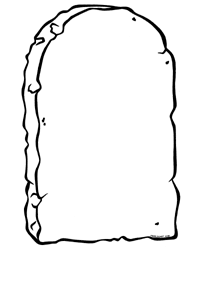 1. This stele represents the Babylonian achievement of ___________________________________________________ . This achievement was important because ____________________________________________________________________________________________________________________________ .2. This stele represents the Babylonian achievement of _____________________________________________________ . This achievement was important because ____________________________________________________________________________________________________________________________ .The Assyrian Empire1. This stele represents the Assyrian achievement of  ____________________________________________________ . This achievement was important because ____________________________________________________________________________________________________________________________ .2. This stele represents the Assyrian achievement of ____________________________________________________ . This achievement was important because ___________________ _________________________________________________________________________________________________________ .The Neo-Babylonian Empire1. This stele represents the Neo-Babylonian achievement of  ____________________________________________________ . This achievement was important because ___________________ __________________________________________________________________________________________________________ .2. This stele represents the Neo-Babylonian achievement of _____________________________________________________ . This achievement was important because ___________________ __________________________________________________________________________________________________________ .The Persian Empire1. This stele represents the Neo-Babylonian achievement of  ____________________________________________________ . This achievement was important because ___________________ __________________________________________________________________________________________________________ .2. This stele represents the Neo-Babylonian achievement of _____________________________________________________ . This achievement was important because ___________________ __________________________________________________________________________________________________________ .